LES S֤ÉANCESTRAVAIL A RÉALISERLES DOCUMENTSA RENDRESÉANCE N°1PRÉSENTATIONGÉNÉRALEPrésentation du programme de spé.Présentation du Grand Oral (question matérielle avec classeur Grand Oral pour fiche méthode et évolution des travaux)Fiche officielleSÉANCE N°2TRAVAIL SUR LES SOURCESQuelles sources ?Où chercher ?Construire une bibliographie générale.Fiche méthodologie sur bibliographie- Présentation écrite de sa bibliographie et des mots clés.SÉANCE N°3TRAVAIL SUR LA PROBLÉMATIQUEDéfinir une problématique.Travail de méthodologie autour de comment poser une question / Qu’est-ce qu’une problématique scientifique.Fiche méthodologique sur Construire une problématiqueRendre par écrit la présentation de sa problématique son explicationSÉANCE N°4AFFINER SES RECHERCHESAffiner sa bibliographie.Réorienter ses recherches / Rentrer dans détails / Trouver les spécialistes.Commencer à construire une présentation orale de sa bibliographie.Rendre présentation orale ou audiovisuelle de la synthèse de sa bibliographie.SÉANCE N°5*QUELLES COMPÉTENCES A L’ORALFaire passer quelques élèves sur la bibliographie / Le reste en distancielMéthodologie de l’oral.Fiche méthodologique sur les compétences de l’oral.SÉANCE N°6LES CONNAISSANCESRédaction d’un résumé ou synthèse de connaissances (5 minimum).Rendre présentation orale ou audiovisuelle faisant la synthèse des connaissances.SÉANCE N°7CONSTRUIRE SON PLANRéfléchir et élaborer son plan.SÉANCE N°8FAIRE LES LIENS AVEC LE PROJET POSTBACRéfléchir aux liens entre leurs questions et le choix d’étude supérieure et projet professionnel.Rendre présentation audiovisuelle de sa réflexion sur les liens.SÉANCE N°9ARGUMENTERFaire passer quelques élèves sur la bibliographie / Le reste en distancielPrésentation justifiant les liens entre les questions et le projet postbac.Argumenter/Rédiger si temps disponibleSÉANCE N°10S’ENTRAÎNERPasser à l’oral pour s’entrainer.Sa production pour le Grand Oral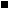 